ASSUMPTION OF THE VIRGIN MARY UKRAINIAN ORTHODOX CHURCHECUMENICAL PATRIARCHATE OF CONSTANTINOPLE AND NEW ROME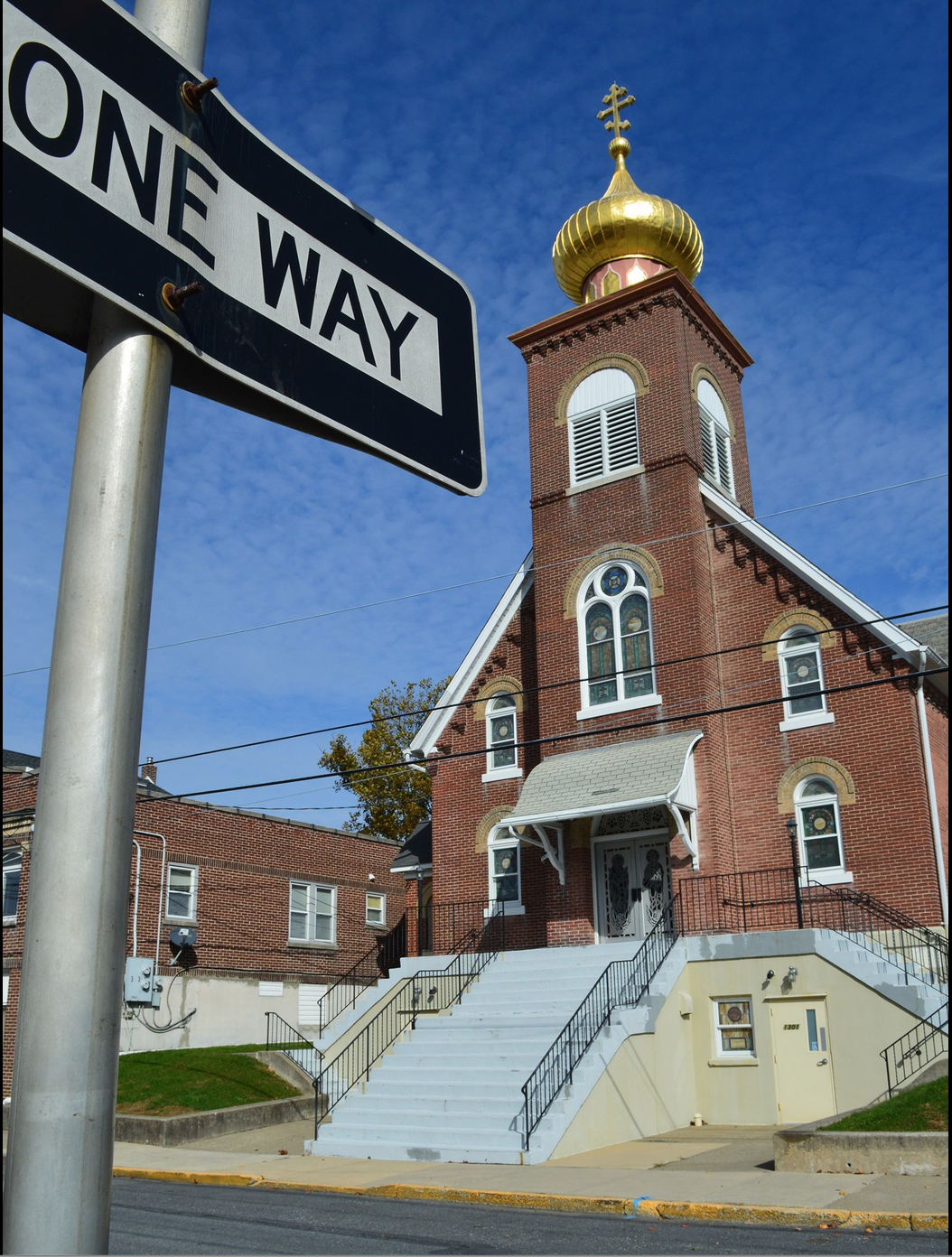 1301 Newport Avenue, Northampton, Pennsylvania 18067Rev. Fr. Oleg Kravchenko, RectorProtodeacon Mikhail Sawarynski, AttachedWebsites:	holyassumption.org and ukrainianorthodoxchurchusa.orgFacebook:	Assumption of the Virgin Mary Ukrainian Orthodox ChurchYouTube:	AVM UOC ChurchContacts:	Fr. Oleg Kravchenko - (484) 834-7261; olegkravchenko2212@gmail.comProtodeacon Mikhail – (H) (610) 262-3876); pravoslavni@rcn.comOffice – (610) 262-2882; avmuoc@gmail.comWebmaster, John Hnatow – john.hnatow@gmail.comLet’s pray for peace in Ukraine				Молімось за мир в УкраїніTune in to our news, announcements, and online Facebook Livestream Liturgies HERE!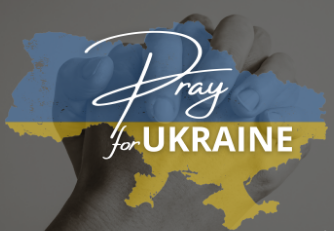 Sun. 18 June.	(05 June) 2nd SUNDAY after PENTECOST. ALL SAINTS of UKRAINE & MT. ATHOS. TONE 1. Hieromartyr DOROTHEOS, Bishop of Tyre. Martyrs MACIAN, NICANDER, HYPERECHIUS, APOLLONIUS, LEONIDES, ARIUS, GORGIAS, SELENIAS, IRENE & PAMBO (305-311) THEODORE the Wonderworker (583) Translation of the relics of Great Prince IHOR (George) of Chernihiv & Kyiv (1150) Metropolitan CONSTANTINE of Kyiv (1159).                                   Reading: Romans 2: 10-16	Gospel: Matthew 4: 18-23Christian Education during the coffee hour: Physical postures as symbols of prayer.the bulletin is sponsored in memory of Father Stephen Hankavich by Reader MaximosLiturgical Meneion & Scripture Readings Readings (apostle’s fast)                                   Mon. 19 June	Virgin-martyrs Archelais, Thecla, and Susanna, beheaded at Salerno (293).Rom. 7:1-13	Mt. 9:36–10:8Tue. 20 June	Martyrs Cyriaca, Caleria (Valeria), and Mary, of Caesarea in Palestine (284)Rom. 7:14–8:2	Mt. 10:9-1506:30 PM 	MOLEBEN FOR UKRAINE (St. Josaphat, Bethlehem) Wed. 21 June	Great-martyr Theodore Stratelates (319). St. Ephraim, patriarch of Antioch.Rom. 8:2-13	Mt. 10:16-22Thu. 22 June	Nuns beheaded in Persia: Martyrs Thecla, Mariamne, Martha, Mary (346).Rom. 8:22-27	Mt. 10:23-31Fri. 23 June	St. John Maksymovych. St. Pansemne, the former harlot of Antioch (369).Rom. 9:6-19	Mt. 10:32-36 – 11:1Sat. 24 June	Holy Apostles Bartholomew and Barnabas (1st c.).Rom. 3:28 – 4:3	Mt. 7:24 – 8:406:00 PM	Great VespersSun. 25 June	09:00 AM	DIVINE LITURGY.PROPERS FOR THE LITURGY OF ST. JOHN CHRYSOSTOM Tropar of the Resurrection, Tone 1: When the stone had been sealed by the Jews, while the soldiers were guarding Your Most Pure Body, You arose on third day, Savior, granting life to the world. Therefore, the Powers of Heaven cried to You Giver of Life: Glory to Your Resurrection, Christ. Glory to Your Kingdom. Glory to Your Divine Plan, only Lover of Mankind.                                                          Tropar of the Dormition, Tone 1: In giving birth, you preserved your virginity. In falling asleep you did not forsake the world, Birth-Giver of God. You were translated to Life, Mother of Life, and through your prayers you deliver our souls from death.Tropar of All Saints of Ukraine, Tone 8: As beautiful fruit of salvation You have sown, Lord, the land of Ukraine offers You the Saints who have shone in her land. By their intercession and through the Birth-Giver of God, preserve the Church and our land in profound peace, Greatly Merciful One. Kondak of the Resurrection, Tone 1: As God, You arose from the tomb in glory, raising the world with Yourself. Human nature praises You as God, for death has vanished. Adam exults, Master. Eve, freed from bondage, rejoices and cries out: “You, Christ, are the Giver of Resurrection to all.”Glory… Kondak of All Saints, Tone 3: Today, the choir of God-pleasing Saints from the land of Ukraine, stands invisibly with us in Church praying to God on our behalf; with them the angels render glory and all the Saints of Christ Church celebrate: for together they pray to the Eternal God for us.Now and ever… Kondak of the Dormition, Tone 2: Neither the tomb nor death had power over the Birth-Giver of God, she is ever watchful in her prayers, and in her intercession lies unfailing hope, for as the Mother of Life, she has been translated to Life, by the One Who dwelt within her ever-virginal womb.Prokimen of the Resurrection, Tone 4: Let Your mercy, Lord, be upon us as we have put our hope in You.Prokimen All Saints, Tone 7: Precious in the sight of the Lord is the death of His Saints.Verse: Clap your hands, all you nations, shout to God with joyous voices.Reading of the Epistle of St. Paul to the Romans: 2: 10-16Alleluia, Tone 3: I place my hope in You, Lord; grant that I do not mourn forever.Be to me a God of protection, a firm refuge, that You may save me.Blessed is the man who fears the Lord and abides in his commandments. Gospel:  Matthew 4: 18-23Communion Hymn: Praise the Lord from the heavens. Praise Him in the Highest. Rejoice in the Lord, you Righteous, praise befits the upright.  Alleluia (3X)- Sight & Sound Theater trip (Lancaster): Moses Performance is June 30th at 3 pm. 79.80 per adult, kids 12 and under for FREE. Those who ordered please give Mary Ost money for tickets.- Parish picnic Wayne Grube Park for Saturday Sept. 30, 2023. - Summer Church camp for youth in Emlenton, PA. The expenses are covered by our parish. Transportation will be provided. Paying positions for volunteers. - Ukrainian classes for adults, upper intermediate level, Tuesdays at 10 AM. Ask Pani Olha.- Pan-Orthodox Virtual Bible Study via Zoom every Wednesday at 12 PM.                    Meeting ID: 576 301 6482. Passcode: 238492.- Bible Study via Zoom every Wednesday at 7 PM with a professor of Saint Sophia Seminary Fr. Demetrios. Ask Fr. Oleg for the link.- For Food Bank: baby foods, canned potatoes and meats, tuna, pasta, sauces, mac. & cheese.ANNIVERSARIES:  21 June…Protodeacon Michael & Martha Sawarynski 23 June…Brian & Mary Ost                                                                             25 June…Stephen & Melanie Unger                                     BIRTHDAYS:    18 June…Christina Truss, Michelle Pozzetta                                                                                  19 June…Nicholas Truss                                                                                           20 June…Bettyann Woyewoda                                                                                22 June…David Misko                                                                                     23 June… James Osmun, Andrew Grason24 June…Patty ParchomenkoМНОГАЯ ЛІТА! MANY YEARS!NECROLOGY:  Ukrainian civilians and soldiers killed in the Russian invasion. 19 June… Stanley Tokarzk ‘81                                                                                                           20 June…Anna Krasnopera ’84, Protopresbyter Stephen Hankavich ‘97                                                                                                              21 June…John Bodnyk ‘80                                                                                                            23 June…Mary Strychar ’29, Priest Eugene Krywolap ‘81                                                                                                                 24 June…Philip Krasnopera ’63, Michael Onuschak ’80                                           ВІЧНА ПАМ’ЯТЬ! MEMORY ETERNAL!PRAYER FOR THE HEALTH & SALVATION OF THE AFFLICTED Ukrainian soldiers and civilians wounded during the Russian aggression, Barbara Grason, Paul Kochenash, Rosemarie Pypiuk, Helen Crayosky, Matthew Vitushinsky, Nadine Savitz, Nicholas Alexander, James Osmun, William Savitz, Vladimir Krasnopera, Tom Petro Jr., Elena Iaroshenko, Volodymyr Hranat(wounded soldier), Ihor Broda, William Leszczuk, Jessica Meashock, Ruslana Reznik, Kateryna Seremula, Lubov Slonova, priest Vasyl Dovgan, priest Gerald Ozlanski, Raisa Melnychuk, Olha Beizyn, Vasyl Beizyn, Mary Berger, Debi Hutnick, Eric Hewko, Pamela Williams, Phil O’Brien, child Charlie, Juliana, Shirl Merolli, Kirk Swauger, Stephanie Donnelly, Danny Berro, child Alexandria, Elizabeth Pastushenko, Philippe Chasseuil, Aaliyah Osmun, Brendan Phillips, Adam Hewko, Andrew Thaxton, Susan Ferretti, Judy Albright, Daniel Kochenash, Christopher Mack, Joann Hoodmaker, Norman Betrous, Robert Zarayko Jr. Today we commemorate the saints of Ukraine. After the Christianization of Ukraine, the Ukrainian church initially venerated the saints of the Byzantine church. The early Ukrainian church also venerated Saint Cyril and Saint Methodius, the original missionaries to the Slavs, who were not recognized by Byzantium. All saints were commemorated on the appropriate day, as recorded in the church calendar (misiatseslov or menaion). The Ukrainian church also encouraged the development of cults of its own saints.The first native Rus’ saints were Saints Borys and Hlib, the martyred sons of Volodymyr the Great, who were canonized in the 11th century. Princess Olha and Volodymyr were canonized by Metropolitan Ilarion ca 1037–50, although they were not assigned a feast day until later (Volodymyr's was set only in 1254 or 1263). Saint Theodosius of the Caves (d 1074) was canonized in 1108, and Saint Anthony of the Caves in the early 13th century. The early monks buried in the Kyivan Cave Monastery (approx 118 in all), many of whom are known only by their first names, were collectively canonized by Metropolitan Petro Mohyla in 1643, during services held on 28 August and 28 September. The earliest Ukrainian saints were often monks who devoted themselves to caring for the sick (eg, Ahapii, Damian of the Caves). Others were secular figures or churchmen involved in other work, eg, Saint Kuksha (a missionary); Nestor the Chronicler; Master Olimpii (an icon painter, d 1114); and Sviatoslav (Sviatosha), prince of Lutsk (d 1142). Iurodyvi or ‘fools for Christ,’ persons who were known for their remarkable piety but also their aberrant behaviour, were rarely beatified in medieval Ukraine, although they were often venerated in Muscovy. A large number of church hierarchs became saints, beginning with Stefan of Kyiv, bishop of Volodymyr-Volynskyi (d 1094); Bishop Yefrem of Pereiaslav (d 1098); Teoctistos, bishop of Chernihiv (d 1123); and Cyril of Turiv (d 1189). Early secular saints include Prince Mstyslav I Volodymyrovych (Fedir, d 1132), son of Volodymyr Monomakh; Princess Anna (d 1113), daughter of Vsevolod Yaroslavych; Prince Mstyslav (Yurii, d 1180), great-grandson of Volodymyr Monomakh; and Mykhailo Vsevolodovych, prince of Chernihiv, who was martyred with the boyar Teodor by the Tatars in 1246.Later saints include Metropolitan Petro of Kyiv (d ca 1326), who was born in Volhynia, and Ivan of Suceava, martyred in Akkerman (both from the 14th century); and Prince Fedir (Teodosii) of Ostroh, killed by Tatars in 1497, and Princess Yuliiana Olshanska (d 1540), whose remains are associated with a number of miracles (both from the 15th–16th centuries).Orthodox saints from include Afanasii, the hegumen of Brest, who was martyred by the Poles for his support of Bohdan Khmelnytsky; Yov Zalizo, the miracle worker of Pochaiv (d 1651); Makarii Tokarevsky, hegumen of Ovruch and Kaniv, who was killed by the Turks in 1678; Teodosii Uhlytsky, archbishop of Chernihiv (d 1696); Dymytrii Tuptalo, metropolitan of Rostov (d 1709); and Yoasaf Horlenko, bishop of Belgorod (d 1754). Several Ukrainian Orthodox saints were missionaries in Siberia, among them Ioan Maksymovych, metropolitan of Tobolsk (d 1715); Inokentii Kulchytsky, bishop of Irkutsk (d 1731); and S. Krystalevsky, bishop of Irkutsk (d 1771). One of the most recent saints is Amphilohii of Pochaev.The Great Martyr Theodore Stratelates came from the city of Euchaita in Asia Minor. He was endowed with many talents, and was handsome in appearance. For his charity God enlightened him with the knowledge of Christian truth. The bravery of the saintly soldier was revealed after he, with the help of God, killed a giant serpent living on a precipice in the outskirts of Euchaita. The serpent had devoured many people and animals, terrorizing the countryside. Saint Theodore armed himself with a sword and vanquished it, glorifying the name of Christ among the people. For his bravery Saint Theodore was appointed military commander [stratelatos] in the city of Heraclea, where he combined his military service with preaching the Gospel among the pagans subject to him. His gift of persuasion, reinforced by his personal example of Christian life, turned many from their false gods. Soon, nearly all of Heraclea had accepted Christianity. During this time the emperor Licinius (311-324) began a fierce persecution against Christians. In an effort to stamp out the new faith, he persecuted the enlightened adherents of Christianity, who were perceived as a threat to paganism. Among these was Saint Theodore. Licinius tried to force Saint Theodore to offer sacrifice to the pagan gods. The saint invited Licinius to come to him with his idols so both of them could offer sacrifice before the people. Blinded by his hatred for Christianity, Licinius trusted the words of the saint, but he was disappointed. Saint Theodore smashed the gold and silver statues into pieces, which he then distributed to the poor. Thus he demonstrated the vain faith in soulless idols, and also displayed Christian charity.Saint Theodore was arrested and subjected to fierce and refined torture. He was dragged on the ground, beaten with iron rods, had his body pierced with sharp spikes, was burned with fire, and his eyes were plucked out. Finally, he was crucified. Varus, the servant of Saint Theodore, barely had the strength to write down the incredible torments of his master.God, however, in His great mercy, willed that the death of Saint Theodore should be as fruitful for those near him as his life was. An angel healed the saint’s wounded body and took him down from the cross. In the morning, the imperial soldiers found him alive and unharmed. Seeing with their own eyes the infinite might of the Christian God, they were baptized not far from the place of the unsuccessful execution. Thus Saint Theodore became “like a day of splendor” for those pagans dwelling in the darkness of idolatary, and he enlightened their souls “with the bright rays of his suffering.” Unwilling to escape martyrdom for Christ, Saint Theodore voluntarily surrendered himself to Licinius, and discouraged the Christians from rising up against the torturer, saying, “Beloved, halt! My Lord Jesus Christ, hanging upon the Cross, restrained the angels and did not permit them to take revenge on the race of man.”Going to execution, the holy martyr opened up the prison doors with just a word and freed the prisoners from their bonds. People who touched his robe were healed instantly from sicknesses, and freed from demonic possession. By order of the emperor, Saint Theodore was beheaded by the sword. Before his death he told Varus, “Do not fail to record the day of my death, and bury my body in Euchaita.” He also asked to be remembered each year on this date. Then he bent his neck beneath the sword, and received the crown of martyrdom which he had sought. Saint Theodore is regarded as the patron saint of soldiers. ORTHODOXY AROUND THE WORLDOn an official visit to Ternopil, Metropolitan Epiphaniy consecrated the new Church of the Ascension, visited children at the Rehabilitation Center for Cerebral Palsy and celebrated Divine Liturgy in the Cathedral of Ss. Constantine and Helena now under construction.The Macedonian & Serbian Dioceses formally united as part of the autocephaly agreement with 4 hierarchs joining the Macedonian Orthodox Church at a service in St. Sophia’s Church in Ohrid.Metropolitan Epiphaniy visited the Cherkasy Diocese to observe the 100th  anniversary of the consecration of the 20th century saint and surgeon, Bishop Luke (Voyno-Yasenetsky). The Primate presented awards to military doctors and chaplains.The new church was consecrated in Odessa region of the Icon of the Enlightener of Minds for a parish that cares for deaf & hearing impaired. The Priest Sviatoslav serves using sign language.The Polotsk Women’s Monastery celebrated the 850th anniversary of the respose of St. Euphrosyne, Abbess & Princess of Polotsk, Belarus.The Romanian Orthodox Church has 4 archdioceses & 9 dioceses out-side Romania consisting of 1,483 parishes, 71 monasteries and served by 1,379 clergy.Additions in Ukrainian